АНАЛИЗобращений граждан, поступивших в администрациюПартизанского муниципального районаза 1 квартал 2021 годаЗа 1 квартал 2021 года поступило 147 обращений (в которых содержится 154 вопроса), из которых 132 письменных обращения (139 вопросов), через интернет-приемную поступило 36 обращений, а также 15 устных обращений (10 человек), поступившие на выездном приеме, проводимом главой района.Общее количество обращений по сравнению с 1 кварталом 2020 года уменьшилось на 18 (в 1,12 раза), а число вопросов – уменьшилось на 45. Отдельно по группам: число письменных увеличилось на 9, устных обращений в 1 квартале 2021 года составило 15, что на 27 меньше, чем в 2020 году (в 2,8 раза), данное снижении произошло из-за отмены проведения приемов по личным вопросам вследствие введения карантинных мероприятий по коронавирусу (COVID-19).Кроме того, от граждан поступают заявления по вопросам предоставления муниципальных услуг и связанных с ними документов, через общий отдел поступило 802 таких заявлений граждан (678 - относятся к предоставлению муниципальных услуг по земельным вопросам, 26 - по вопросам архитектуры и градостроительства, 5 – по жилищным вопросам и др.).Из общего числа обращений:Обращений, в ответах на которые указано, что они рассмотрены с выездом на место – 9 (10 вопросов) (6,12%).Поступившие обращения (вопросы) рассмотрены в сроки:По результатам рассмотрения:- на 149 (96,75%) вопросов гражданам даны разъяснительные ответы;- 4 (2,6%) поддержано, т.е. по результатам рассмотрения предложение признано целесообразным, заявление или жалоба – обоснованными и подлежащими удовлетворению, в основном это вопросы дорожного хозяйства, большая часть из которых поставлена на контроль до выполнения обещанных работ;- 1 (0,65%) не поддержано, т.е. по результатам рассмотрения предложение признано нецелесообразным, заявление или жалоба – необоснованными и неподлежащими удовлетворению.Распределение вопросов по территориальному признаку показывает, что, по сравнению с аналогичным периодом прошлого года, число обращений от жителей других населенных пунктов (не входящих в состав сельских поселений Партизанского муниципального района) увеличилось на 23 и составило 42 обращения (42 вопроса) (27,27%). Обращения поступили как с территорий Приморского края, так и других регионов России.Из общего числа обращений, поступивших из других территорий – 8 вопросов касаются земельных отношений (вопросы связанные с предоставление земельных участков по 119-ФЗ); 6 вопросов по проверке соблюдения СНИПов; 5 вопросов коммунального хозяйства; 5 - охрана окружающей среды; также 5 вопросов дорожного хозяйства; 4 вопроса связанные с градостроительством и архитектурой; по 2 вопроса касающихся жилищного хозяйства, охраны использования животного мира, транспорта, работы исполнительных органов; 1 вопрос относящийся к образованию и науки; 1 вопрос связанный с нарушением законодательства. По сельским поселениям количественные показатели поступивших обращений следующие:- Другие                                       – 42 (вопросов 42)- Сергеевское                               – 42 (вопросов 43)- Владимиро- Александровское – 23 (вопросов 26)- Екатериновское                         – 15 (вопросов 17)- Новолитовское                          – 12 (вопросов 13)- Золотодолинское                       – 8- Новицкое                                    – 5 Ниже на графике представлено сравнение с аналогичным периодом 2020 года количества поступивших обращений с разбивкой по территориальному признаку. Обращает внимание увеличение числа обращений, поступивших от жителей других населенных пунктови Сергеевского сельского поселения, а вот число обращений от жителей Владимиро-Александровского, Екатеринского, Новолитовского сельских поселений снизилось.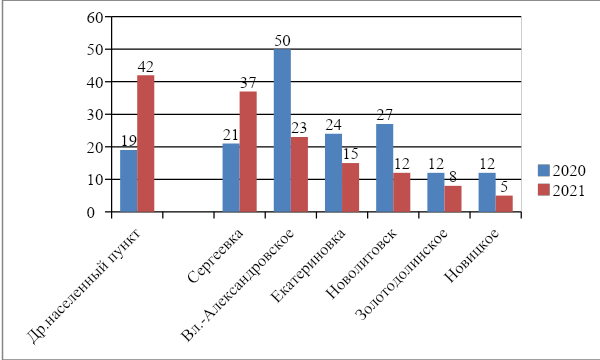 Анализ тематики вопросов, заданных гражданами в обращениях, традиционно показывает преобладание вопросов жилищно-коммунального хозяйства (+вопросы благоустройства) - 90 (58,44%) от общего числа вопросов), из них лидирующую позицию занимают вопросы коммунального и дорожного хозяйства – 76 вопросов (49,35%) и этот показатель по количеству ниже на 29 (в 1,38 раза), чем в 1 квартале 2020 года. Ниже представлен сравнительный анализ с периодом прошлого года:Распределение вопросов по тематике (в количественном соотношении с 1 кварталом 2020 года)Стоит отметить снижение количества обращений в категории дорожное хозяйство с 57 до 28 (на 29), в обращениях звучит критика в адрес администрации района, в том числе по поводу невыполнения обещанных в прошлые годы работ. В количество поступивших вопросов дорожного хозяйства входят:- содержание транспортной инфраструктуры – 11;- права и свободы человека и гражданина (дорожн) – 8;- строительство и реконструкция дорог – 3;- дорожные знаки и дорожная разметка – 2;- строительство и ремонт мостов и гидротехнических сооружений – 2.Большинство вопросов дорожного хозяйства поступило от жителей Екатериновского сельского поселения–7, и по 5 обращений поступило от жителей Сергеевского сельского поселения и из других населенных пунктов.Число вопросов коммунального хозяйства по сравнению с 1 кварталом 2020 года осталось прежним 48 (31,16%), при этом обращает на себя внимание критика в адрес работы КГУП «Приморский экологический оператор», также имеются жалобы на сотрудников муниципального казённого предприятия «Районное хозяйственное управление» Партизанского муниципального района.В целом прослеживается проблема с водоснабжением, водоотведением, вывозом мусора на территории района,в том числе количество поступивших вопросов:         -предоставление коммунальных услуг ненадлежащего качества(водоснабжения, канализации) – 6;- обращение с твердыми коммунальными отходами – 4;- содержание общего имущества (канализация, вентиляция, кровля, ограждающие конструкции, инженерное оборудование, места общего пользования, придомовая территория) -1;- оплата жилищно-коммунальных услуг (ЖКХ), взносов в Фонд капитального ремонта – 2.Также многочисленными остаются вопросы электрификации поселений – 14 (необходимость ремонта и замены опор линий электропередач) 7 обращений по вопросу перебоев в электроснабжении.Больше вопросов коммунального хозяйства поступило от жителей Сергеевского – 21, из них 10 в части замены аварийных столбов, Владимиро-Александровского сельских поселений – 10.Число вопросов жилищного хозяйства – 8 (5,19%) немного уменьшилось по сравнению с аналогичным периодом 2020 года (на 3). Имеются вопросы такого характера как – регистрация по месту жительства – 2, вопросы частного домовладения – 1, переселение из ветхого и аварийного жилья – 1, индивидуальное жилищное строительство - 1.На втором месте по количеству поступивших обращений находятся вопросы охраны окружающей среды – 13 (8,44% от общего числа вопросов), что в 1,2 раза меньше, чем за 1 квартал 2020 года. В данной тематике наиболее острой проблемой являются вопросы несанкционированных свалок вблизи водных объектов.Стоит отметить, что число земельных вопросов – 12 (7,79%от общего числа вопросов) по сравнению с 1 кварталом 2020 года пошло в сторону снижения на 2 пункта.В данной тематике прослеживается тенденция негатива (несогласия) со стороны граждан на решения, принимаемые администрацией района, в том числе обращения поступают из прокуратуры района.Из общего числа – 8 вопросов связано с полномочиями органов местного самоуправления в области земельных отношений, в том числе с «дальневосточным гектаром»; 1 вопрос связан с договором аренды земельного участка; по 1 вопросу в таких категориях как государственный мониторинг земель; защита прав на землю; и по факту установки шлагбаума, что препятствует проезду к земельному участку.Поступило 7 вопросов охраны и использованияживотного мира,такие как - угроза жителям населенных пунктов со стороны безнадзорных животных (собак) и их отлов. Вопросы остаются открытыми и не решенными.Помимо вышеперечисленных, в поступивших обращениях подняты вопросы: -строительства, ремонта объектов (за исключением жилфонда, коммунальных систем) – 8 (в данную категорию вошли такие вопросы, как несоблюдение содержания источника водоснабжения, законность возведения забора, незаконное возведение хозяйственной постройки (бани), расположение хозяйственных построек на границе участков с нарушением противопожарных правил и санитарных норм);- градостроительства и архитектуры – 6;-о нарушении законодательства – 5, в т.ч. 3 в сфере жилищного законодательства;-градостроительства и архитектуры – 6;-о нарушении законодательства – 5, в т.ч. 3 в сфере жилищного законодательства;-образования и науки – 3;-прав и свободы человека и гражданина – 3 (главным образом связаны с оказанием содействия в получении информации, документов).Количество обращений, поступивших через интернет-приемную, по сравнению с 1 кварталом 2020 года, выросло и составило 36 (24,49%), что на 10 больше.Число обращений, направленных из вышестоящих (надзорных) органов, в сравнении с аналогичным периодом 2020 года, снизилось с 35 (46 вопросов) до 23 (23 вопроса) на 12. Большинство вопросов, по которым перенаправлены обращения из вышестоящих (надзорных) органов в администрацию района, затрагивают: дорожное хозяйство – 7; коммунальное хозяйство – 4; охраны окружающей среды – 4; земельные вопросы - 3; градостроительство и архитектура – 2. Кроме того, из администраций сельских поселений в администрацию района перенаправлено 10 обращений.За 1 квартал 2021 года поступило 24 обращения, содержащих критику, как в адрес сотрудников администрации района, так и в адрес муниципальных учреждений, таких как МКП «Районное хозяйственное управление» ПМР,публичное акционерное общество "Дальневосточная энергетическая компания" (ПАО "ДЭК"), ООО «МикВосток», Департамент природных ресурсов и охраны окружающей среды, ООО «ЖЭУ-Волчанец», краевое государственное унитарное предприятие «Приморский экологический оператор».Этот показатель снизился, т.к. за 1 квартал 2020 года было 51 обращение, содержащих критику.Больше всего критики в вопросах:- жилищно-коммунальной сферы и благоустройства - 10 (работа коммунальных служб, в том числе: некачественное предоставление услуг, применяемые тарифы);- земельных отношений – 7 (в связи с несогласием с принимаемыми решениями);- дорожного хозяйства – 3 (невыполнение ремонта дорог, грейдеровки, отсутствие ливневой канализации);- архитектура – 2 (о переносе границ смежного земельного участка);- по 1 вопросу охраны окружающей среды (вопрос расположения угольного терминала вблизи устья реки) и жилищного хозяйства (по вопросу взимания двойной оплаты за отопление).Число повторных обращений осталось без изменений 13 (14 вопросов). Повторно граждане обратились по вопросам: коммунального хозяйства (предоставление коммунальных услуг ненадлежащего качества); дорожного хозяйства (дорожные знаки, ремонт дорог, обустройство кюветов); защиты территории от ЧС (предупреждение ЧС природного и техногенного характера).Граждане обращаются повторно в связи с несогласием с ответом на предыдущее обращение, а также с неисполнением в срок ранее обещанных мероприятий. Также стоить отметить, что поступило 6 обращений, которые являются повторными относительно прошлых лет, в основном это вопросы коммунального характера (4).Число коллективных обращений по сравнению с 1 кварталом прошлого года снизилось (в 1,8 раза) – 14 (было 26). Наиболее часто коллективно граждане обращаются по вопросам дорожного (4) и жилищно-коммунального хозяйства (9), а также по вопросам охраны и использования животного мира (1).Количество контрольных обращений в 1 квартале 2021 года составило 18, из которых:- жилищно-коммунальной сферы - 5 обращений (устранение нарушений в подачи электроэнергии, замена аварийных столбов электропередач);- дорожное хозяйство – 5 обращений.Всего контрольных обращений 153, из которых: - 95 отдел дорожного хозяйства и транспорта;- 10 отдел ГО,ЧС и ПБ;- 6 отдел архитектуры и градостроительства;- 6 отдел жилищного фонда.        Анализ проведен с целью информирования главы района, его заместителей, руководителей структурных подразделений администрации района о наиболее актуальных проблемах граждан для организации работы на места.Общий отдел8(42365)21395Показатель1 квартал 2020 года1 квартал 2021 годаповторных12 (7,27%)13 (8,84%), 6 из них повторные относительно прошлых летколлективных26 (13,06%)14 (9,52%)из вышестоящих (надзорных) органов35 (21,21%)23 (15,64%)Показатель1 квартал 2020 года1 квартал 2021 года- до 15 дней- 34 (17,09%)-32 (20,78%)- до 30 дней- 165 (82,91%)- 122 (79,22%)- свыше 1 месяца--Нерассматривалось (отозвано заявителями)-